ThankfulThankful   for   friends Having   foodA nice   house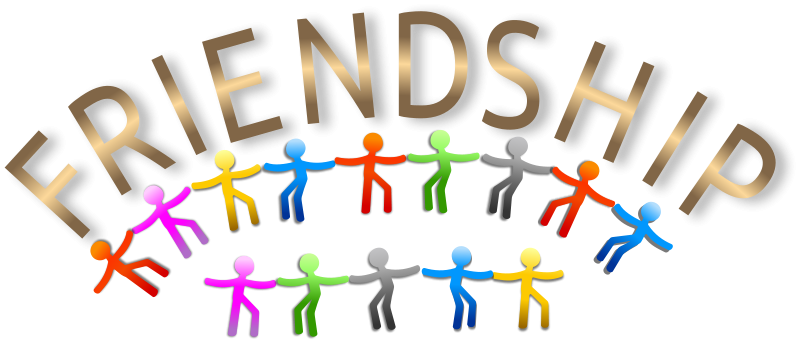 Nice   familyKind   people For school Usually   going   to   school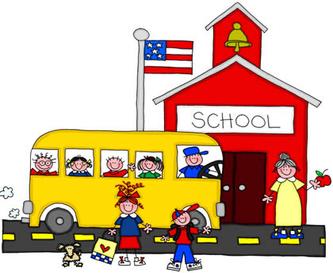 By   Ethan